Sketch the following continuous-time signals:                      3           -1 =< t < 0x(t) =                                       3 e-2t      0 =< t < 2And x(t) = x (t-3).Find the size of the signal in problem 1.For the following signal sketch:The signal compressed by 2.The signal delayed by 2.The signal DC shifted by 2.X(t) [u(t)-u(t-2)].Good LuckDr. Michael NasiefBenha UniversityFaculty of Engineering at ShoubraElectrical  Engineering Department2nd Year Communications 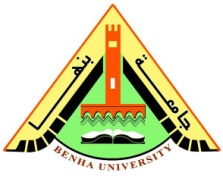 Quiz 1Date: Monday 13/3/2017Subject: Signals Duration: 30 MinsAnswer all the following questionsIllustrate your answers with sketches when necessary Answer all the following questionsIllustrate your answers with sketches when necessary 